Томская обл. Асиновский р-н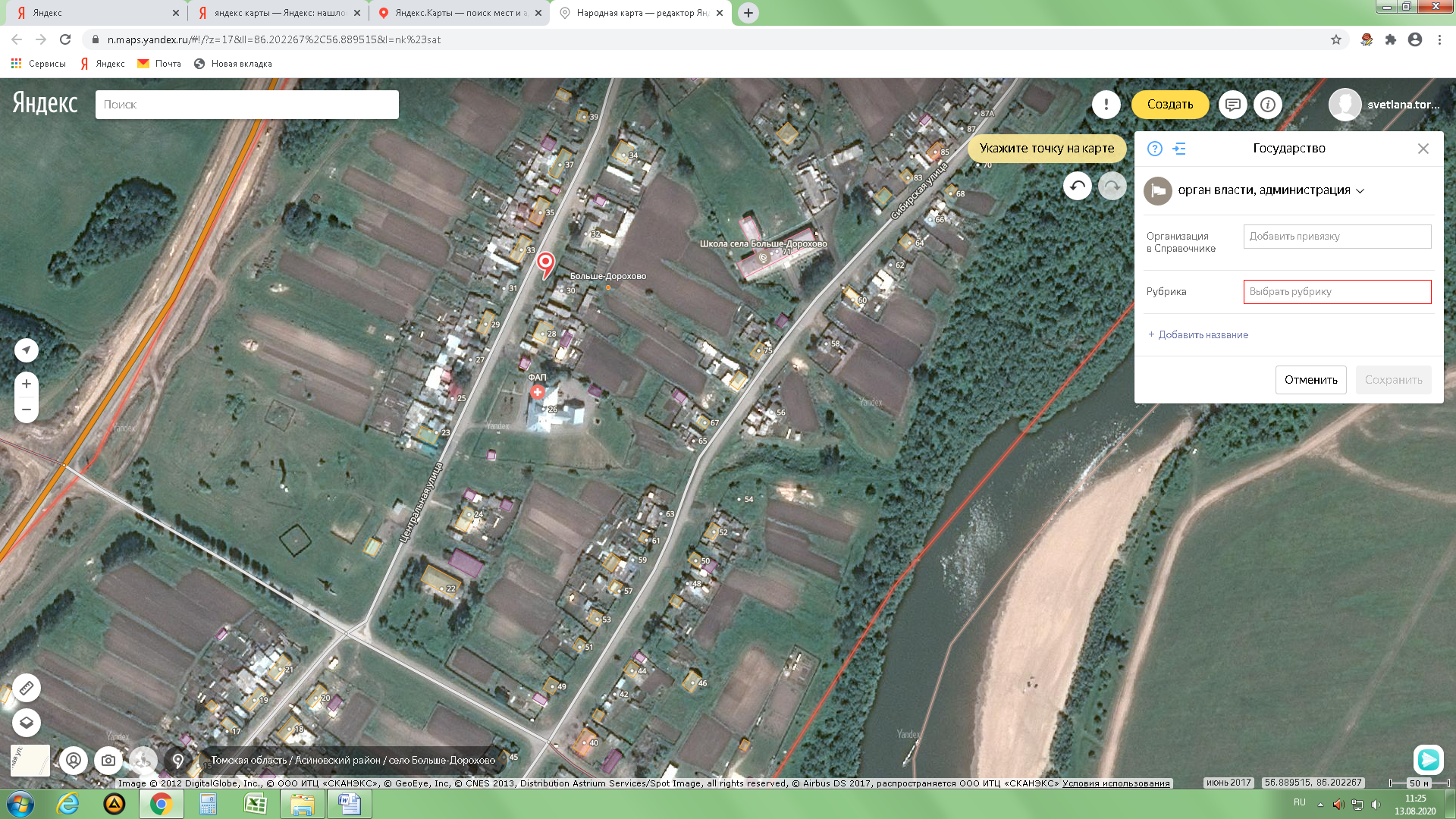 с. Больше-Дороховоул. Центральная, 30пожарный гидрантширота 56°53´26,43´´Сдолгота 86°11´58,51´´В